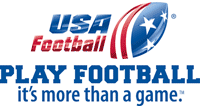 KC! UNITED YOUTH FOOTBALL/CHEER 2021 PLAYER CONTRACTKC! UNITED YOUTH FOOTBALL/CHEER CODE OF CONDUCTThe ideology of youth sports including this program is to promote good understanding and fundamental knowledge of the Sport. It is also critical that good sportsmanship including the ability to always conduct oneself in an appropriate manner of positive accord both on and off the field. It is understood that any incident considered detrimental to the pursuit of this ideology will not be tolerated. It will be addressed in accordance with the statutes of the KC! United Youth Football/Cheer and may result in dismissal from the program and the inability to participate in any future related activities of the association. This CODE of CONDUCT applies to all involved with the program including but not limited to the football players, cheerleaders, spirit participants, parents and guardians.KC! UNITED YOUTH FOOTBALL/CHEER are committed to ensuring all student-athletes have the benefit of a safe and fun learning environment. This commitment requires KC! UNITED YOUTH FOOTBALL/CHEER to clearly demonstrate that inappropriate behavior in any form will be aggressively dealt with. This provides assurance to the community, student-athletes, parents and fans that inappropriate behavior in any form during any KC! UNITED YOUTH FOOTBALL/CHEER sanctioned events will not be tolerated.All student-athletes, cheerleaders, parents/guardians and fans attending all KC! UNITED YOUTH FOOTBALL/CHEER events and activities, including but not limited to practices, games, competitions, and banquets. All must behave accordingly and in a respectful, courteous and sportsmanlike manner at all times.Any adult who is using alcohol, tobacco or nonprescription drugs and/or appears intoxicated at any KC! UNITED YOUTH FOOTBALL events, and/or who is flagrantly rude, attempts to intimidate, verbally abuse, heckles, taunts, ridicules, boos, throws objects and/or uses vulgarity or profane language/gestures with an official, coach, volunteer, staff member, participant or other event attendee, will be asked to leave the event immediately.Any student-athlete, parents, coach, team administrator or fan who strike (hit) someone during a sanctioned Heads Up Football (HUF) activity and/or event will be subject to arrest by local law enforcement authorities (NO EXCEPTIONS) and will be permanently suspended from all KC! UNITED YOUTH FOOTBALL/CHHER events and/or activities. Any adult who commits this type of offense child (ren) also will be suspended from all KC! UNITED YOUTH FOOTBALL events and activities for one year.KC! United Youth Football deems it the head coach’s responsibility to control their sideline which means they are responsible for the actions of their student-athletes, coaches, parents and fans during football game and while at the field.  A head coach will be suspended for one game first offense if an incident or altercation occurs as a result of a lack of control of their sideline. Any subsequent offenses will result in suspension of the team and/ or association for the rest of the season and possibly a permanent banishment from all KC! UNITED YOUTH FOOTBALL/CMC events and activities.Initial:_______________________________	PLAYER INFORMATIONPLAYER INFORMATIONPLAYER INFORMATIONPLAYER INFORMATIONPLAYER INFORMATIONPLAYER INFORMATIONPLAYER INFORMATIONPLAYER INFORMATIONPLAYER INFORMATIONPLAYER INFORMATIONPLAYER INFORMATIONPLAYER INFORMATIONPLAYER INFORMATIONPLAYER INFORMATIONPLAYER INFORMATIONPlayer’s Last Name:	First:	Middle:Player’s Last Name:	First:	Middle:Player’s Last Name:	First:	Middle:Player’s Last Name:	First:	Middle:Player’s Last Name:	First:	Middle:Player’s Last Name:	First:	Middle:Player’s Last Name:	First:	Middle:Player’s Last Name:	First:	Middle:Player’s Last Name:	First:	Middle:Player’s Last Name:	First:	Middle:Player’s Last Name:	First:	Middle:Player’s Last Name:	First:	Middle:Player’s Last Name:	First:	Middle:Player’s Last Name:	First:	Middle:Player’s Last Name:	First:	Middle:Preferred/Nickname:Preferred/Nickname:Preferred/Nickname:Preferred/Nickname:Preferred/Nickname:Grade in Fall 2019:Grade in Fall 2019:Grade in Fall 2019:Grade in Fall 2019:Grade in Fall 2019:Birth date:/	/Birth date:/	/Birth date:/	/Age:Sex:M   FStreet address:Street address:Street address:Street address:Street address:Street address:Street address:Cell Phone:(	)Cell Phone:(	)Cell Phone:(	)Cell Phone:(	)Home Phone:(	)Home Phone:(	)Home Phone:(	)Home Phone:(	)P.O. box:P.O. box:City:City:City:City:City:City:State:State:State:State:ZIP Code:ZIP Code:ZIP Code:School:School:School Address:School Address:School Address:School Address:School Address:School Address:School Address:School Address:School Address:School Phone:(	)School Phone:(	)School Phone:(	)School Phone:(	)Parent/Guardian’s Name:	Email:Parent/Guardian’s Name:	Email:Parent/Guardian’s Name:	Email:Parent/Guardian’s Name:	Email:Parent/Guardian’s Name:	Email:Parent/Guardian’s Name:	Email:Parent/Guardian’s Name:	Email:Parent/Guardian’s Name:	Email:Parent/Guardian’s Name:	Email:Parent/Guardian’s Name:	Email:Parent/Guardian’s Name:	Email:Parent/Guardian’s Name:	Email:Parent/Guardian’s Name:	Email:Parent/Guardian’s Name:	Email:Parent/Guardian’s Name:	Email:Street address:Street address:Street address:Street address:Street address:Street address:Street address:Cell Phone:(	)Cell Phone:(	)Cell Phone:(	)Cell Phone:(	)Home Phone:(	)Home Phone:(	)Home Phone:(	)Home Phone:(	)P.O. box:P.O. box:City:City:City:City:City:City:State:State:State:State:ZIP Code:ZIP Code:ZIP Code:FAMILY MEDICAL INSURANCEFAMILY MEDICAL INSURANCEFAMILY MEDICAL INSURANCEFAMILY MEDICAL INSURANCEFAMILY MEDICAL INSURANCEFAMILY MEDICAL INSURANCEFAMILY MEDICAL INSURANCEFAMILY MEDICAL INSURANCEFAMILY MEDICAL INSURANCEFAMILY MEDICAL INSURANCEFAMILY MEDICAL INSURANCEFAMILY MEDICAL INSURANCEFAMILY MEDICAL INSURANCEFAMILY MEDICAL INSURANCEFAMILY MEDICAL INSURANCECarrier:Group No.:Group No.:Group No.:Address (if different from above):Address (if different from above):Address (if different from above):Address (if different from above):Address (if different from above):Address (if different from above):Address (if different from above):Policy Number:Policy Number:Policy Number:Policy Number:Policy Holder Name:Policy Holder Name:Policy Holder Name:Policy Holder Name:Policy Holder Name:Policy Holder Name:Policy Holder Name:Policy Holder Name:Policy Holder Name:Policy Holder Name:Policy Holder Name:Policy Holder Name:Policy Holder Name:Policy Holder Name:Policy Holder Name:Family Physician’s Name:Family Physician’s Name:Family Physician’s Name:Physician’s Address:Physician’s Address:Physician’s Address:Physician’s Address:Physician’s Address:Physician’s Address:Physician’s Address:Physician’s Address:Physician’s Phone:(	)Physician’s Phone:(	)Physician’s Phone:(	)Physician’s Phone:(	)Preferred Hospital:Preferred Hospital:Preferred Hospital:Preferred Hospital:Preferred Hospital:Preferred Hospital:Preferred Hospital:Preferred Hospital:Preferred Hospital:Preferred Hospital:Preferred Hospital:Preferred Hospital:Preferred Hospital:Preferred Hospital:Preferred Hospital:IN CASE OF EMERGENCYIN CASE OF EMERGENCYIN CASE OF EMERGENCYIN CASE OF EMERGENCYIN CASE OF EMERGENCYIN CASE OF EMERGENCYIN CASE OF EMERGENCYIN CASE OF EMERGENCYIN CASE OF EMERGENCYIN CASE OF EMERGENCYIN CASE OF EMERGENCYIN CASE OF EMERGENCYIN CASE OF EMERGENCYIN CASE OF EMERGENCYIN CASE OF EMERGENCYName of local friend or relative (not living at same address):Name of local friend or relative (not living at same address):Name of local friend or relative (not living at same address):Name of local friend or relative (not living at same address):Name of local friend or relative (not living at same address):Name of local friend or relative (not living at same address):Relationship to Player:Relationship to Player:Relationship to Player:Home Phone: (	)Home Phone: (	)Home Phone: (	)Home Phone: (	)Cell Phone: (	)Cell Phone: (	)Permission To ParticipatePermission To ParticipateI acknowledge that I am fully aware or the potential dangers of participation in any sport and I fully understand that participation in football, cheerleading, dance, and/or step may result in SERIOUS INJURIES, PARALYSIS, PERMANANET DISABILITY AND/OR DEATH. Furthermore, I fully acknowledge and understand that protective equipment does not prevent all participant injuries. I, the parent/guardian of the above-named participant, do hereby give my approval for my child/ward to participate, and further assert that I have verified with my child/wards' physician, and in my opinion my child/ward is physically fit and can participate without limitation in any and all Local, Regional, National, League/Conference, Association and team/squad activities, including transportation to and from the activities by a licensed driver.I acknowledge that I am fully aware or the potential dangers of participation in any sport and I fully understand that participation in football, cheerleading, dance, and/or step may result in SERIOUS INJURIES, PARALYSIS, PERMANANET DISABILITY AND/OR DEATH. Furthermore, I fully acknowledge and understand that protective equipment does not prevent all participant injuries. I, the parent/guardian of the above-named participant, do hereby give my approval for my child/ward to participate, and further assert that I have verified with my child/wards' physician, and in my opinion my child/ward is physically fit and can participate without limitation in any and all Local, Regional, National, League/Conference, Association and team/squad activities, including transportation to and from the activities by a licensed driver.Initial:_________________________Initial:_________________________Patient/Guardian Signature:____________________________________Date:__________________________